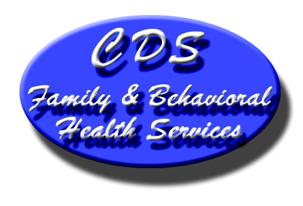 CDS Family & Behavioral Health Services, Inc.Information Technology Five Year PlanFY 08-09 through FY 12-13REPORT:  JUNE 30, 2013Submitted to
Jim Pearce
Chief Executive OfficerPrepared by
Information Technology Team:	Laura Sanders	Samuel P. Clark	Peggy Vickers
	Data Systems Manager	Chief Operations Officer	Regional CoordinatorJUNE 30, 2013 STATUS REPORTInformation Technology Five Year Plan:  FY 08-09 through FY 12-13Implementation ScheduleResponsibilityCategoryObjectivesStatusCommentsDailyCFO, DSMData BackupsConduct daily backups on critical systemsCompletedWeeklyIT SpecialistVirus ProtectionConduct timely updates on virus definitions.CompletedOn-goingIT SpecialistHardwareConduct periodic maintenance on all equipment.CompletedOn-goingDSM, IT SpecialistHardwareSchedule and implement all necessary hardware trainingCompletedOn-goingIT SpecialistHardwareMaintain an up-to-date hardware inventory system.CompletedOn-goingIT SpecialistSoftwareConduct periodic updates on all software.CompletedOn-goingIT SpecialistSoftwareSchedule and implement all necessary software trainingCompletedOn-goingIT SpecialistSoftwareMaintain an up-to-date software inventory system.CompletedOn-goingDSM, IT SpecialistNetwork InfrastructureMaintain up-to-date infrastructure configuration settings.CompletedOn-goingCOO, DSM, Outreach SpecialistWebsitesMaintain websites’ contents current.CompletedCDS’s external website underwent a complete restructuring in March of 2103.  CDS’s intranet is maintained up-to-date.On-goingEMTWebsitesCommunicate with personnel website changes.CompletedOn-goingIT SpecialistData BackupsDevelop and maintain a backup scheduleCompletedOn-goingDSM, Data Systems Staff, HR SpecialistSecuritySchedule and implement all necessary security training.CompletedAnnually:  AugustDSMHardwareEvaluate useful life of critical servers on an annual basis, and replace as needed.CompletedNo replacements necessary this Fiscal Year.  Upgrades took place in FY 10-11.Annually:  AugustDSM, IT SpecialistSoftwareEvaluate useful life of critical software on an annual basis, and replace as needed.CompletedNo replacements necessary this Fiscal Year.  Upgrades took place in FY 10-11.Annually:  AugustDSM, IT SpecialistSoftwareEvaluate software version upgrade needs on an annual basis, and replace as needed.CompletedNo changes needed.  Upgrades took place in FY 09-10.Annually:  AugustDSMNetwork InfrastructureEvaluate the efficacy of network infrastructure and communications providers.CompletedUpgrades took place in FY 08-09.The MS Server 2008 environment initiated in FY 10-11 is still in process.Annually:  AugustDSMInternet & E-MailEvaluate the adequacy ISP providers.CompletedNo changes needed.  Upgrades took place in FY 08-09.Annually:  AugustCOO, DSM, QACWebsitesEvaluate websites’ functionality and content.CompletedCDS’s external website underwent a complete restructuring.
No changes needed to intranet, with additions made in FY 08-09.Annually:  AugustDSM, EMTSecurityEvaluate the adequacy of security measures.CompletedPurchased replacement UPS’s.Annually:  AugustDSM, IT SpecialistVirus ProtectionEvaluate software version upgrade needs on an annual basis, and replace as needed.CompletedUpgrades took place in FY 09-10.Annually:  Sept. – Oct.COO, CFO, DSMHardwareBudget for annual replacement and upgrades.CompletedBudgeted for replacement of obsolete PCs.Annually:  Sept. – Oct.COO, CFO, DSMSoftwareBudget for annual replacement and upgrades.CompletedAllocations for Virus Software upgrade took place.